ПРОТОКОЛ № _____Доп. Вр.                    в пользу                                           Серия 11-метровых                    в пользу                                            Подпись судьи : _____________________ /_________________________ /ПредупрежденияУдаленияПредставитель принимающей команды: ______________________ / _____________________ Представитель команды гостей: _____________________ / _________________________ Замечания по проведению игры ______________________________________________________________________________________________________________________________________________________________________________________________________________________________________________________________________________________________________________________________________________________________________________________________________________________________________________________________________________________________________________________________Травматические случаи (минута, команда, фамилия, имя, номер, характер повреждения, причины, предварительный диагноз, оказанная помощь): _________________________________________________________________________________________________________________________________________________________________________________________________________________________________________________________________________________________________________________________________________________________________________________________________________________________________________Подпись судьи:   _____________________ / _________________________Представитель команды: ______    __________________  подпись: ___________________    (Фамилия, И.О.)Представитель команды: _________    _____________ __ подпись: ______________________                                                             (Фамилия, И.О.)Лист травматических случаевТравматические случаи (минута, команда, фамилия, имя, номер, характер повреждения, причины, предварительный диагноз, оказанная помощь)_______________________________________________________________________________________________________________________________________________________________________________________________________________________________________________________________________________________________________________________________________________________________________________________________________________________________________________________________________________________________________________________________________________________________________________________________________________________________________________________________________________________________________________________________________________________________________________________________________________________________________________________________________________________________________________________________________________________________________________________________________________________________________________________________________________________________________________________________________________________________________________________________________________________________________________________________________________________________________________________________________________________________________________________________________________________________________________________________________________________________________________Подпись судьи : _________________________ /________________________/ 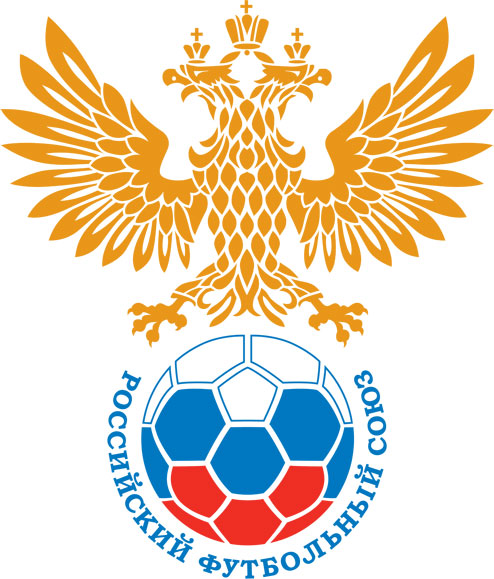 РОССИЙСКИЙ ФУТБОЛЬНЫЙ СОЮЗМАОО СФФ «Центр»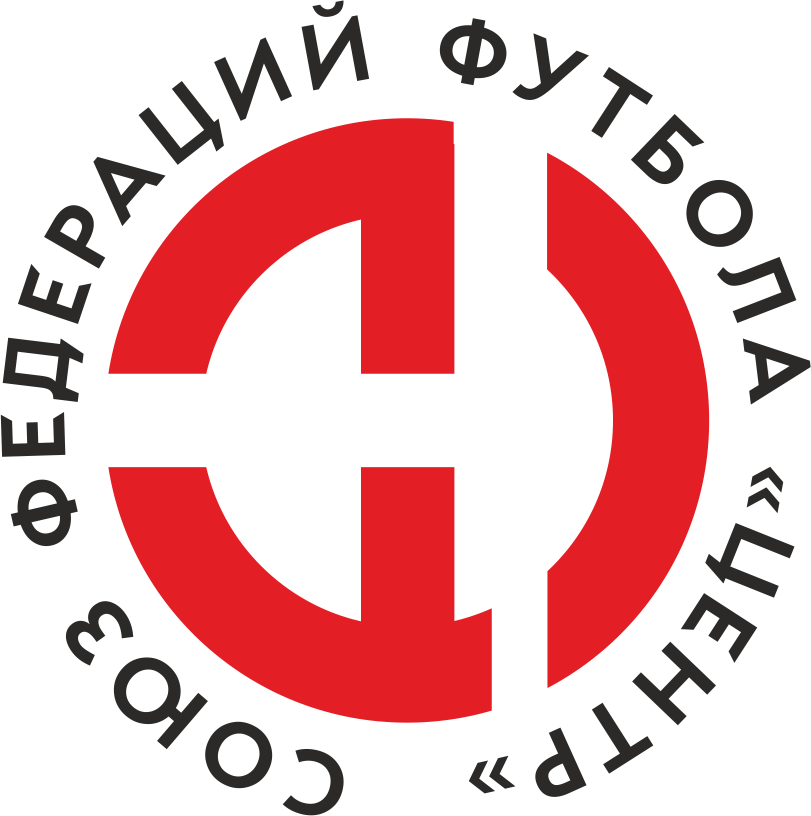    Первенство России по футболу среди команд III дивизиона, зона «Центр» _____ финала Кубка России по футболу среди команд III дивизиона, зона «Центр»Стадион «Олимп» (Курск)Дата:30 апреля 2023Авангард-М (Курск)Авангард-М (Курск)Авангард-М (Курск)Авангард-М (Курск)Орёл (Орёл)Орёл (Орёл)команда хозяевкоманда хозяевкоманда хозяевкоманда хозяевкоманда гостейкоманда гостейНачало:15:00Освещение:ЕстественноеЕстественноеКоличество зрителей:Результат:1:4в пользуОрёл (Орёл)1 тайм:1:2в пользув пользу Орёл (Орёл)Судья:Заикин Дмитрий  (Тула)кат.1 кат.1 помощник:Никитин Даниил  Тулакат.1 кат.2 помощник:Юнг Максим  Щекинокат.1 кат.Резервный судья:Резервный судья:Попов Артем Курск кат.3 кат.Инспектор:Бабин Сергей Сергеевич  ЖелезногорскБабин Сергей Сергеевич  ЖелезногорскБабин Сергей Сергеевич  ЖелезногорскБабин Сергей Сергеевич  ЖелезногорскДелегат:СчетИмя, фамилияКомандаМинута, на которой забит мячМинута, на которой забит мячМинута, на которой забит мячСчетИмя, фамилияКомандаС игрыС 11 метровАвтогол1:0Дмитрий РодионовАвангард-М (Курск)21:1Евгений РагулькинОрёл (Орёл)161:2Даниил УмрихинОрёл (Орёл)431:3Евгений РагулькинОрёл (Орёл)801:4Евгений РагулькинОрёл (Орёл)84Мин                 Имя, фамилия                          КомандаОснование87Константин ШмаковОрёл (Орёл)Второе предупреждение в матче (срыв перспективной атаки)РОССИЙСКИЙ ФУТБОЛЬНЫЙ СОЮЗМАОО СФФ «Центр»РОССИЙСКИЙ ФУТБОЛЬНЫЙ СОЮЗМАОО СФФ «Центр»РОССИЙСКИЙ ФУТБОЛЬНЫЙ СОЮЗМАОО СФФ «Центр»РОССИЙСКИЙ ФУТБОЛЬНЫЙ СОЮЗМАОО СФФ «Центр»РОССИЙСКИЙ ФУТБОЛЬНЫЙ СОЮЗМАОО СФФ «Центр»РОССИЙСКИЙ ФУТБОЛЬНЫЙ СОЮЗМАОО СФФ «Центр»Приложение к протоколу №Приложение к протоколу №Приложение к протоколу №Приложение к протоколу №Дата:30 апреля 202330 апреля 202330 апреля 202330 апреля 202330 апреля 2023Команда:Команда:Авангард-М (Курск)Авангард-М (Курск)Авангард-М (Курск)Авангард-М (Курск)Авангард-М (Курск)Авангард-М (Курск)Игроки основного составаИгроки основного составаЦвет футболок: белые        Цвет гетр: белыеЦвет футболок: белые        Цвет гетр: белыеЦвет футболок: белые        Цвет гетр: белыеЦвет футболок: белые        Цвет гетр: белыеНЛ – нелюбительНЛОВ – нелюбитель,ограничение возраста НЛ – нелюбительНЛОВ – нелюбитель,ограничение возраста Номер игрокаЗаполняется печатными буквамиЗаполняется печатными буквамиЗаполняется печатными буквамиНЛ – нелюбительНЛОВ – нелюбитель,ограничение возраста НЛ – нелюбительНЛОВ – нелюбитель,ограничение возраста Номер игрокаИмя, фамилияИмя, фамилияИмя, фамилияНЛОВ95Павел Земсков Павел Земсков Павел Земсков 46Артём Лосев Артём Лосев Артём Лосев 40Матвей Калинин Матвей Калинин Матвей Калинин 4Дмитрий Родионов Дмитрий Родионов Дмитрий Родионов НЛОВ93Даниил Третьяков Даниил Третьяков Даниил Третьяков 22Александр Ермаков Александр Ермаков Александр Ермаков НЛОВ10Максим Тарасов Максим Тарасов Максим Тарасов 11Александр Кучерявых Александр Кучерявых Александр Кучерявых НЛОВ18Дмитрий Вяткин Дмитрий Вяткин Дмитрий Вяткин НЛОВ77Никита Жиронкин (к)Никита Жиронкин (к)Никита Жиронкин (к)НЛОВ3Егор Лошков Егор Лошков Егор Лошков Запасные игроки Запасные игроки Запасные игроки Запасные игроки Запасные игроки Запасные игроки 1Михаил ТатаренковМихаил ТатаренковМихаил Татаренков86Даниил ТубольцевДаниил ТубольцевДаниил Тубольцев66Макар СкоровМакар СкоровМакар Скоров71Ярослав СтальниченкоЯрослав СтальниченкоЯрослав Стальниченко27Александр ДемидовАлександр ДемидовАлександр Демидов9Михаил ЗатолокинМихаил ЗатолокинМихаил Затолокин7Артём АбашинАртём АбашинАртём АбашинТренерский состав и персонал Тренерский состав и персонал Фамилия, имя, отчествоФамилия, имя, отчествоДолжностьДолжностьТренерский состав и персонал Тренерский состав и персонал 1Игорь Олегович ГершунНачальник командыНачальник командыТренерский состав и персонал Тренерский состав и персонал 2Сергей Владимирович Дронов АдминистраторАдминистратор3Андрей Викторович Шалаев ВрачВрач4567ЗаменаЗаменаВместоВместоВместоВышелВышелВышелВышелМинМинСудья: _________________________Судья: _________________________Судья: _________________________11Александр КучерявыхАлександр КучерявыхАлександр КучерявыхЯрослав СтальниченкоЯрослав СтальниченкоЯрослав СтальниченкоЯрослав Стальниченко848422Подпись Судьи: _________________Подпись Судьи: _________________Подпись Судьи: _________________33Подпись Судьи: _________________Подпись Судьи: _________________Подпись Судьи: _________________44556677        РОССИЙСКИЙ ФУТБОЛЬНЫЙ СОЮЗМАОО СФФ «Центр»        РОССИЙСКИЙ ФУТБОЛЬНЫЙ СОЮЗМАОО СФФ «Центр»        РОССИЙСКИЙ ФУТБОЛЬНЫЙ СОЮЗМАОО СФФ «Центр»        РОССИЙСКИЙ ФУТБОЛЬНЫЙ СОЮЗМАОО СФФ «Центр»        РОССИЙСКИЙ ФУТБОЛЬНЫЙ СОЮЗМАОО СФФ «Центр»        РОССИЙСКИЙ ФУТБОЛЬНЫЙ СОЮЗМАОО СФФ «Центр»        РОССИЙСКИЙ ФУТБОЛЬНЫЙ СОЮЗМАОО СФФ «Центр»        РОССИЙСКИЙ ФУТБОЛЬНЫЙ СОЮЗМАОО СФФ «Центр»        РОССИЙСКИЙ ФУТБОЛЬНЫЙ СОЮЗМАОО СФФ «Центр»Приложение к протоколу №Приложение к протоколу №Приложение к протоколу №Приложение к протоколу №Приложение к протоколу №Приложение к протоколу №Дата:Дата:30 апреля 202330 апреля 202330 апреля 202330 апреля 202330 апреля 202330 апреля 2023Команда:Команда:Команда:Орёл (Орёл)Орёл (Орёл)Орёл (Орёл)Орёл (Орёл)Орёл (Орёл)Орёл (Орёл)Орёл (Орёл)Орёл (Орёл)Орёл (Орёл)Игроки основного составаИгроки основного составаЦвет футболок: зелёные   Цвет гетр:  зеленыеЦвет футболок: зелёные   Цвет гетр:  зеленыеЦвет футболок: зелёные   Цвет гетр:  зеленыеЦвет футболок: зелёные   Цвет гетр:  зеленыеНЛ – нелюбительНЛОВ – нелюбитель,ограничение возрастаНЛ – нелюбительНЛОВ – нелюбитель,ограничение возрастаНомер игрокаЗаполняется печатными буквамиЗаполняется печатными буквамиЗаполняется печатными буквамиНЛ – нелюбительНЛОВ – нелюбитель,ограничение возрастаНЛ – нелюбительНЛОВ – нелюбитель,ограничение возрастаНомер игрокаИмя, фамилияИмя, фамилияИмя, фамилия16Никита_И. Котов Никита_И. Котов Никита_И. Котов 57Константин Шмаков Константин Шмаков Константин Шмаков 55Дмитрий Копылов Дмитрий Копылов Дмитрий Копылов 4Евгений Мерцалов Евгений Мерцалов Евгений Мерцалов 26Евгений Симаков Евгений Симаков Евгений Симаков 7Иван Щербаков Иван Щербаков Иван Щербаков 23Егор Ручкин Егор Ручкин Егор Ручкин 77Даниил Умрихин Даниил Умрихин Даниил Умрихин 18Мухтар Мухамад Мухтар Мухамад Мухтар Мухамад 10Артем Лукша (к)Артем Лукша (к)Артем Лукша (к)11Евгений Рагулькин Евгений Рагулькин Евгений Рагулькин Запасные игроки Запасные игроки Запасные игроки Запасные игроки Запасные игроки Запасные игроки 1Михаил МоисеевМихаил МоисеевМихаил Моисеев24Илья УспенскийИлья УспенскийИлья Успенский8Дмитрий МеркуловДмитрий МеркуловДмитрий Меркулов88Дмитрий ВолгинДмитрий ВолгинДмитрий Волгин5Роман ДрушляковРоман ДрушляковРоман Друшляков17Никита КрасовНикита КрасовНикита Красов22Иван СтавцевИван СтавцевИван СтавцевТренерский состав и персонал Тренерский состав и персонал Фамилия, имя, отчествоФамилия, имя, отчествоДолжностьДолжностьТренерский состав и персонал Тренерский состав и персонал 1Евгений Викторович ПоляковТренер Тренер Тренерский состав и персонал Тренерский состав и персонал 2Руслан Викторович АкимовТренер вратарейТренер вратарей3Евгений Сергеевич Харин Массажист Массажист 4567Замена Замена ВместоВместоВышелМинСудья : ______________________Судья : ______________________11Мухтар МухамадМухтар МухамадДмитрий Меркулов6822Даниил УмрихинДаниил УмрихинНикита Красов78Подпись Судьи : ______________Подпись Судьи : ______________Подпись Судьи : ______________33Егор РучкинЕгор РучкинРоман Друшляков84Подпись Судьи : ______________Подпись Судьи : ______________Подпись Судьи : ______________44Иван ЩербаковИван ЩербаковИван Ставцев8855Евгений РагулькинЕвгений РагулькинИлья Успенский9066Евгений СимаковЕвгений СимаковДмитрий Волгин90+77        РОССИЙСКИЙ ФУТБОЛЬНЫЙ СОЮЗМАОО СФФ «Центр»        РОССИЙСКИЙ ФУТБОЛЬНЫЙ СОЮЗМАОО СФФ «Центр»        РОССИЙСКИЙ ФУТБОЛЬНЫЙ СОЮЗМАОО СФФ «Центр»        РОССИЙСКИЙ ФУТБОЛЬНЫЙ СОЮЗМАОО СФФ «Центр»   Первенство России по футболу среди футбольных команд III дивизиона, зона «Центр» _____ финала Кубка России по футболу среди футбольных команд III дивизиона, зона «Центр»       Приложение к протоколу №Дата:30 апреля 2023Авангард-М (Курск)Орёл (Орёл)команда хозяевкоманда гостей